№ 20                                                                              от 03 апреля 2013г.ПОСТАНОВЛЕНИЕОБ УСТАНОВЛЕНИИ ДОПОЛНИТЕЛЬНЫХ ОСНОВАНИЙ ПРИЗНАНИЯ БЕЗНАДЕЖНЫМИ К ВЗЫСКАНИЮ НЕДОИМКИ И ЗАДОЛЖЕННОСТИ ПО ПЕНЯМ И ШТРАФАМ ФИЗИЧЕСКИХ ЛИЦПО НАЛОГУ НА ИМУЩЕСТВО И ЗЕМЕЛЬНОМУ  НАЛОГУНастоящее Постановление устанавливает дополнительные основания признания безнадежными к взысканию недоимки и задолженности по пеням и штрафам физических лиц по налогу на имущество и земельному налогу на основании пункта 3 статьи 59 Налогового кодекса Российской Федерации и перечень документов, подтверждающих обстоятельства признания безнадежными к взысканию недоимки и задолженности по пеням и штрафам физических лиц по налогу на имущество и земельному налогу.Администрация сельского поселения Ивановский сельсовет муниципального района Хайбуллинский район республики Башкортостан ПОСТАНОВЛЯЕТ:1. Установить следующие дополнительные основания признания безнадежными к взысканию недоимки и задолженности по пеням и штрафам физических лиц по налогу на имущество и земельному налогу:1) наличие недоимки в сумме, не превышающей 100 рублей, срок взыскания которой в судебном порядке истек, а также начисленной на эту сумму задолженности по пеням и штрафам;2) вынесение судебным приставом-исполнителем постановления об окончании исполнительного производства и возвращение взыскателю исполнительного документа в случаях, установленных пунктами 3, 4 части 1 статьи 46 Федерального закона от 2 октября 2007 года N 229-ФЗ "Об исполнительном производстве", но не ранее истечения срока, установленного для предъявления исполнительных документов к исполнению;3) наличие недоимки, задолженности по пеням и штрафам у умерших или объявленных умершими физических лиц, наследники которых не вступили в право наследования в установленный срок;4) наличие задолженности по уплате пеней, срок взыскания которой в судебном порядке истек, при отсутствии недоимки, на которую они начислены.2. Документами, подтверждающими наличие дополнительных оснований, предусмотренных пунктом 1 Постановления, являются:1) справка налогового органа о суммах недоимки и задолженности по пеням и штрафам с приложенной к ней расшифровкой периода образования задолженности при наличии обстоятельств, предусмотренных подпунктами 1 - 4 пункта 1 настоящего Постановления;2) копия постановления судебного пристава-исполнителя об окончании исполнительного производства и о возвращении взыскателю исполнительного документа - при наличии обстоятельств, предусмотренных подпунктом 2 пункта 1 настоящего Постановления;3) сведения о факте регистрации акта гражданского состояния о смерти физического лица, представляемые органами записи актов гражданского состояния, или копия свидетельства о смерти физического лица или копия решения суда об объявлении физического лица умершим - при наличии обстоятельств, предусмотренных подпунктом 3 пункта 1 настоящего Постановления.3. Решение о признании безнадежными к взысканию и списании недоимки и задолженности по пеням и штрафам физических лиц по налогу на имущество и земельному налогу принимается налоговым органом по месту учета физического лица.4. Настоящее Постановление вступает в силу по истечении десяти дней со дня его официального обнародования на информационном стенде Администрации сельского поселения Ивановский сельсовет муниципального района Хайбуллинский район Республики Башкортостан.Глава сельского поселенияИвановский сельсоветмуниципального районаХайбуллинский район	Республики Башкортостан			О.А.Андреев						         Башkортостан Республикаһының Хәйбулла районы муниципаль районының Ивановка ауыл советы 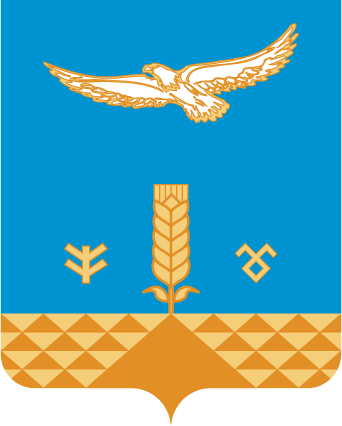 ауыл биләмәһе хакимиэте Администрация сельского поселения Ивановский сельсовет муниципального района Хайбуллинский район Республики Башкортостан 